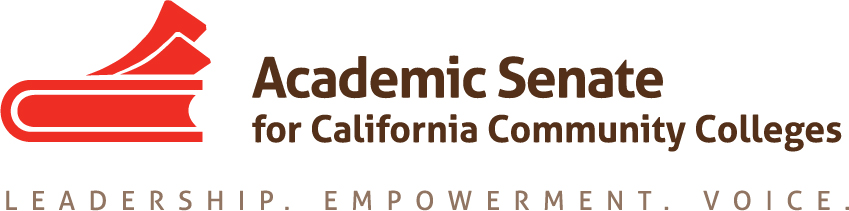 ASCCC CTE LEADERSHIP COMMITTEEApril 6th 8:30am – 10:00am ZOOMAGENDACall to Order Select notetaker Roll call & IntroductionsAdoption of the AgendaApproval of MinutesN/A LaTonya Parker/ Carrie Roberson in attendance- determined 3.23.2020 meeting cancelled due to unforeseen circumstances related to COVID19ASCCC InformationApplication for Statewide Service ASCCC CTE Leadership Committee AnnouncementsASCCC EVENTS: Career/Non-Credit Institute – CANCELLEDAssigned TasksMEMO- CTE LiaisonsCTE Survey: DRAFT HERECTE Leadership PrioritiesFocus on ASCCC Strategic PlanProfessional Development: Faculty Diversification, Shared Governance, Guided PathwaysTraditional Trade Laboratory Modifications for Online Environments WEBINAR9:00am – 10:00amFuture meeting dates:TBD
Adjournment Status of Previous Action ItemsIn Progress Completed 